Spey fishing, Steelhead Clinic 12/3/2016  – Mike Spurlock I am not an expert, largely self-taught, my casting sucks but spey is my favorite way to fish for steelhead.    Have to admit, I don’t fish the Russian very much. What spey is used for:Rivers vs lakesUncommon = surf (overhead casting with lots of stripping)Wading vs boatSwing vs indicatorGood when little room to back castCan cast farther and cover more waterCan mend better (longer rod)Steelhead, Chinook, Atlantic salmonLanding fish is hard without a partner, need to tail them, no net w/o a guide.Typically catch fewer fish than indicator fishing, so why do it?  To feel that tight line grab!  Fun to cast.  For the challenge.  Cover more water.To not have to watch the fxxx-ing indicator, watch the scenery instead.To avoid having to fish in a line-up (can’t fish in a lineup).Rods:Spey weight scale is different from single hand standards.  Examples: Typical rod lengths 12-15 ft, switch rod is a hybridTraditional rod is slower and easier to learn on vs fast action.  Bamboo is slower yet.My rods:7136 Sage or 6126 Echo.  I use for steelhead on Russian, Gualala, Garcia, Klamath, Trinity and smaller rivers in BC or Alaska.Fly Shop Signature 2 H2O 8 wt 13 ft.  I use for BC steelhead.9150 Sage for BC for big river steelhead and for chinook.Lines:Confusing.  Use Rio or Airflow website line selector to match lines to your rod.Skagit winter, big flies, tips to get into the zone, when the fish needs to have the fly hit its nose, splashy doesn’t matterbelly+tip lengths = 2-3 x rod length.  Limited by keeping from blowing the anchor and ability to keep arms close to body during cast for less effort.  Tips – 15 ft tips to get fly in the zone: float, intermediate, type 3, 6, 8.   Probably normally use type 3, type 6 on the Russian.  Or make your own tips:  7.5 ft-15 ft lengths of T-8, T-11, T-14, T-20MOW tips have become popular – 10 ft lengths made up of combinations of 2.5 ft sections of foating/sinking.Running lines – floating or monofilamentOther lines (I don’t use):Scandi (summer, small flies, floating, poly-leaders instead of tips, easier to cast, when the fish will move for the fly, casts are not as splashy)Mid-spey or grand spey have longer bellies and are much harder to cast.Reels:Click drag – when you want to hear that scream (and show off to others when you get a fish).Adjustable dragFlies:Regular straight hook fliesArticulated flies such as intruders, etc.Tube fliesCan be weighted or unweightedTypical for Russian – orange or black, comet or boss, size 6-10, bead chain eyes.  Bright day, clear water – use smaller fly, orange.Overcast, dirty water – use larger fly, black (better silhouette).Leader:12# maxima, Rio 2x, 1x, 0x.  Typically use straight 4-5 ft leader with sink tipsLonger and tapered with full floating lines.Casts:Important – always cast over the downwind shoulder (could be either right or left).  Use protection (glasses, hat, hood), especially with heavy flies and sink tips.Watch your anchor, stop cast if it is not right.180 degree rule for anchor/D-loop/castAim for the tree tops to get a tight loop for distance.Don’t power the cast with top hand like I do.  River left, right hander:U/S wind:  snap T – right shoulderD/S wind:  Double spey – left shoulder (cackhanded or left hand on top) River right, right handeD/S wind:  Double spey – right shoulderU/S wind:  Snap T – left shoulder (cackhanded or left hand on top)Use Perry poke when obstacles at your backWhen there is lot of current, learn to hold running line in loops.Splash & go casts (I don’t use) which are more efficient but have more difficult timing (can use with scandi or floating lines):Single spey vs snap TSnake roll vs double spey  Fishing the Russian:Get a Streamtime map.Set up a river flow alert for your target river at the USGS streamflow website.Is the river mouth open?If you want to get tips on spey fishing:Hire a walk & wade spey guide (Jason Hartwig, Dillon Renton, Tony Wratney).Attend a class (Jeff Putnam, Bill Lowe).Go to Pleasanton (Feb 24-26, 2017)Go to Spey-0-rama in Golden Gate Park (April 22-23, 2017).Go to a lodge or float trip that offers spey fishing.Locations where you can spey fish: BC - Skeena, Kalum, Kitimat, Nocansaye, Dean (steelhead, chinook)Oregon - Deschutes, N Umpqua (steelhead)Washington- Olympic Pen (steelhead)Coastal Calif – Russian, Gualala, Garcia (steelhead)Trinity, Klamath, Eel (steelhead)SE Alaska –Prince of Wales Island, Situk River in Yakutat (steelhead)Canadian Arctic (sea run char)East coast & Europe (Atlantic salmon)Tiera Del Fuego (sea run browns)Patagonia Jurassic Lake (Rainbows)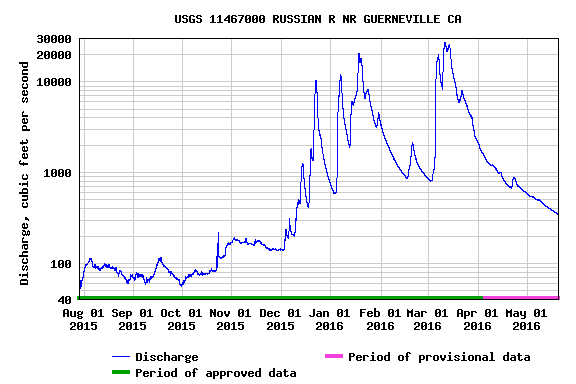 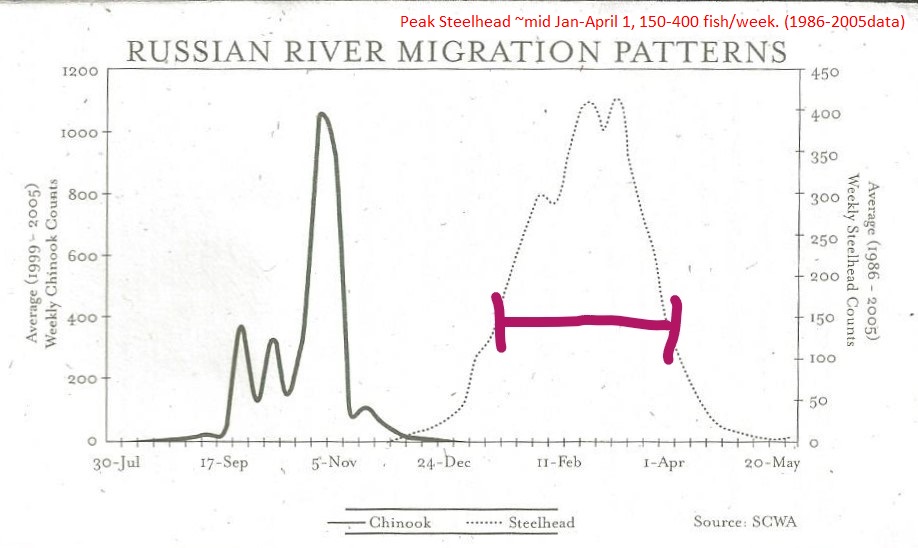 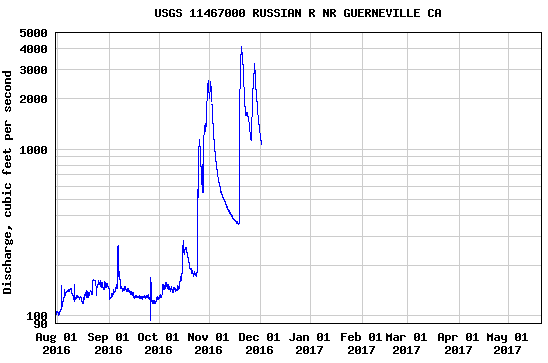 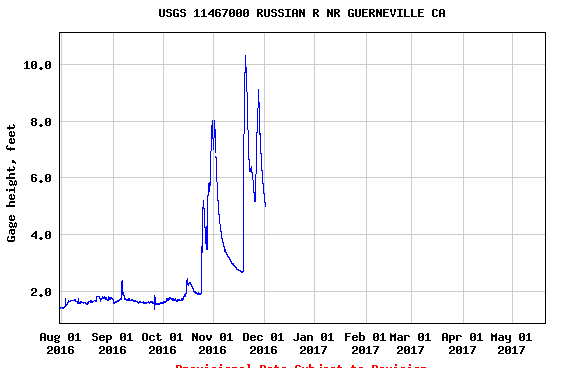 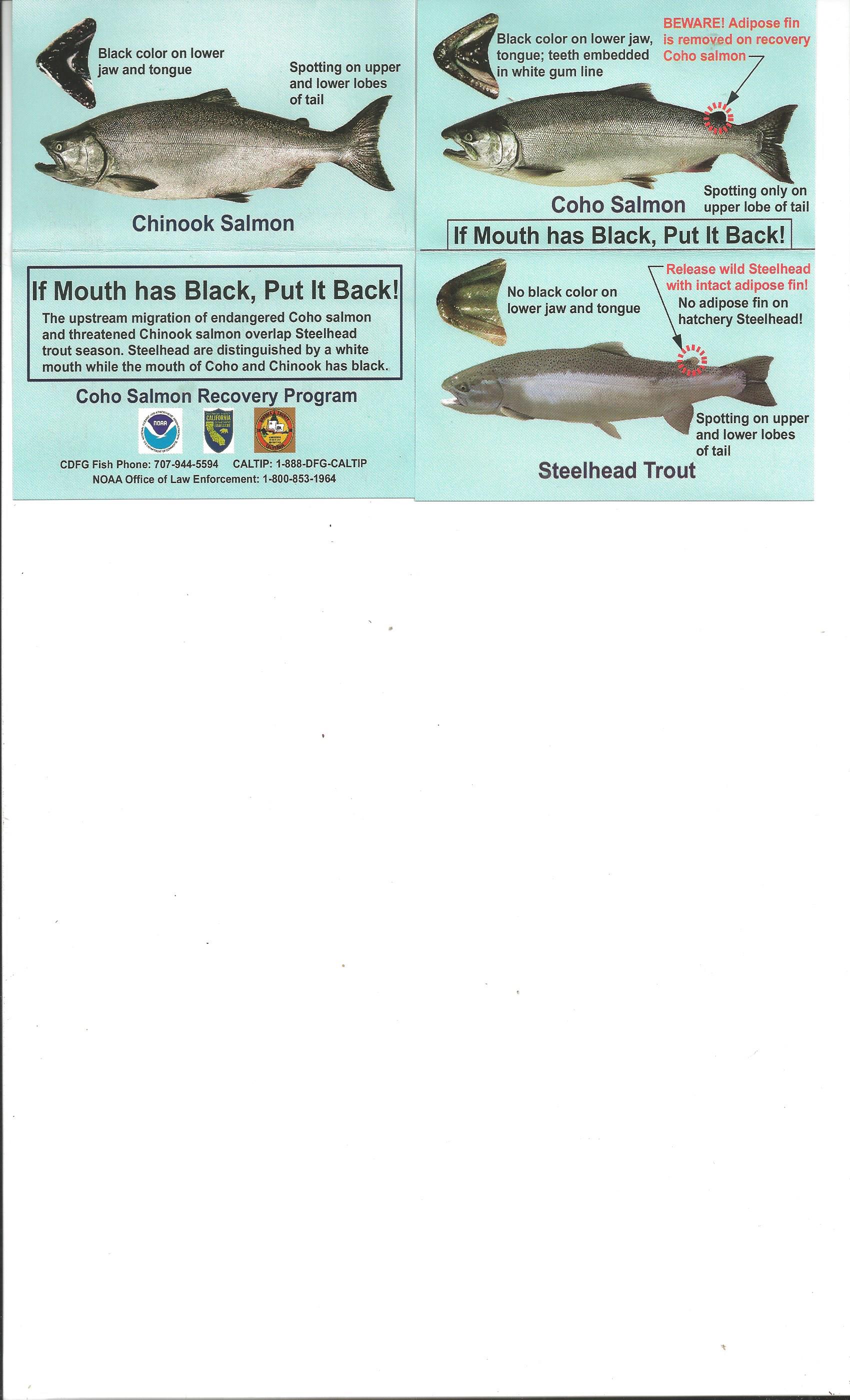 6 wt7 wt8 wt9 wtSpey gr wt420 + tip470 + tip530 + tip600 + tipSingle hand shooting heads250300360430Single hand gr wt160185210240